Артикуляционная гимнастикапо теме «Цветы»«В саду». Наступил солнечный денек. В саду росло много красивых цветов: маки, лилии, ромашки, розы, колокольчики. Язычок подошел к любимым цветочкам, наклонился и ласково прошептал: «С добрым утром!» Цветы закивали головками (рот открыть, языком касаться то верхней, то нижней губы). Взяв грабли, Язычок стал аккуратно сгребать засохшую траву возле цветов (улыбнуться, протискивать язык между зубами вперед-назад; повторить 8 раз). Потом Язычок взял лопату и стал перекапывать землю (упираться языком то в одну, то в другую щеку с внутренней стороны).Теперь корешки у цветов стали лучше дышать. Обрадовались цветы и попросили у Язычка прохладной воды. Взяв большую лейку (вытянуть губы вперед и удержать под счет до 3).Язычок полил цветы под самый корешок. Вода лилась долго, медленно (произнести: «С-с-с-с»).Поднялись цветы и раскрыли свои лепесточки (губы вытянуть вперед трубочкой, медленно развести в стороны, открыв рот, снова соединить в «трубочку»; повторить 5 раз).Обрадовался Язычок, что теперь в его саду стало чисто и красиво.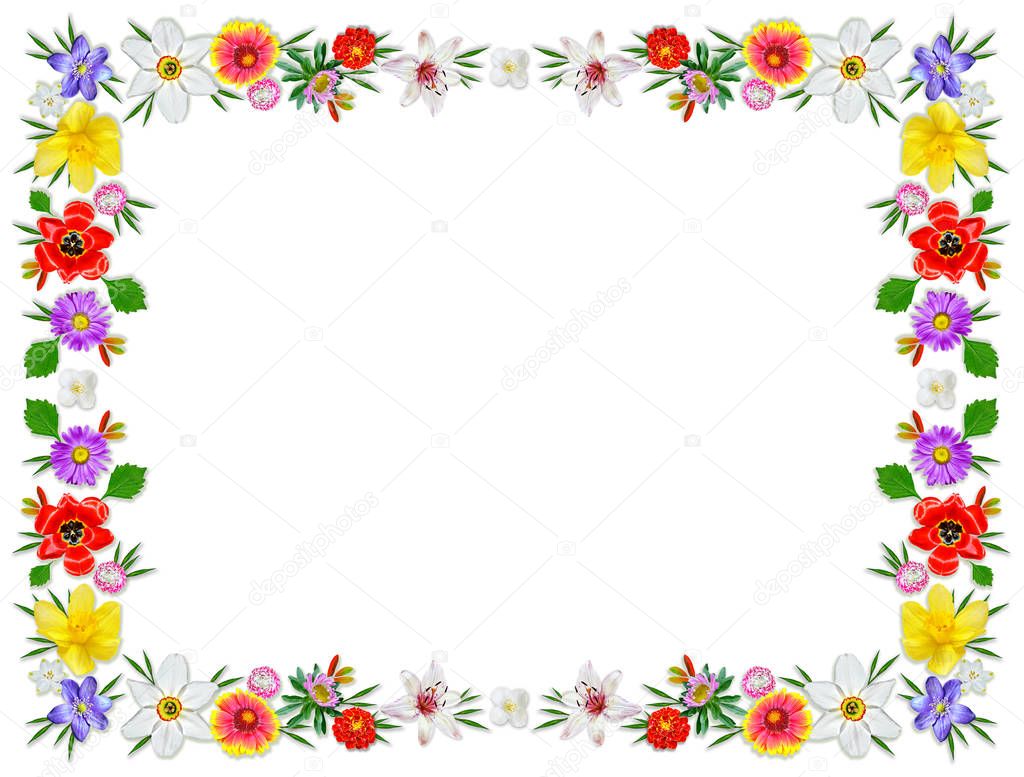 